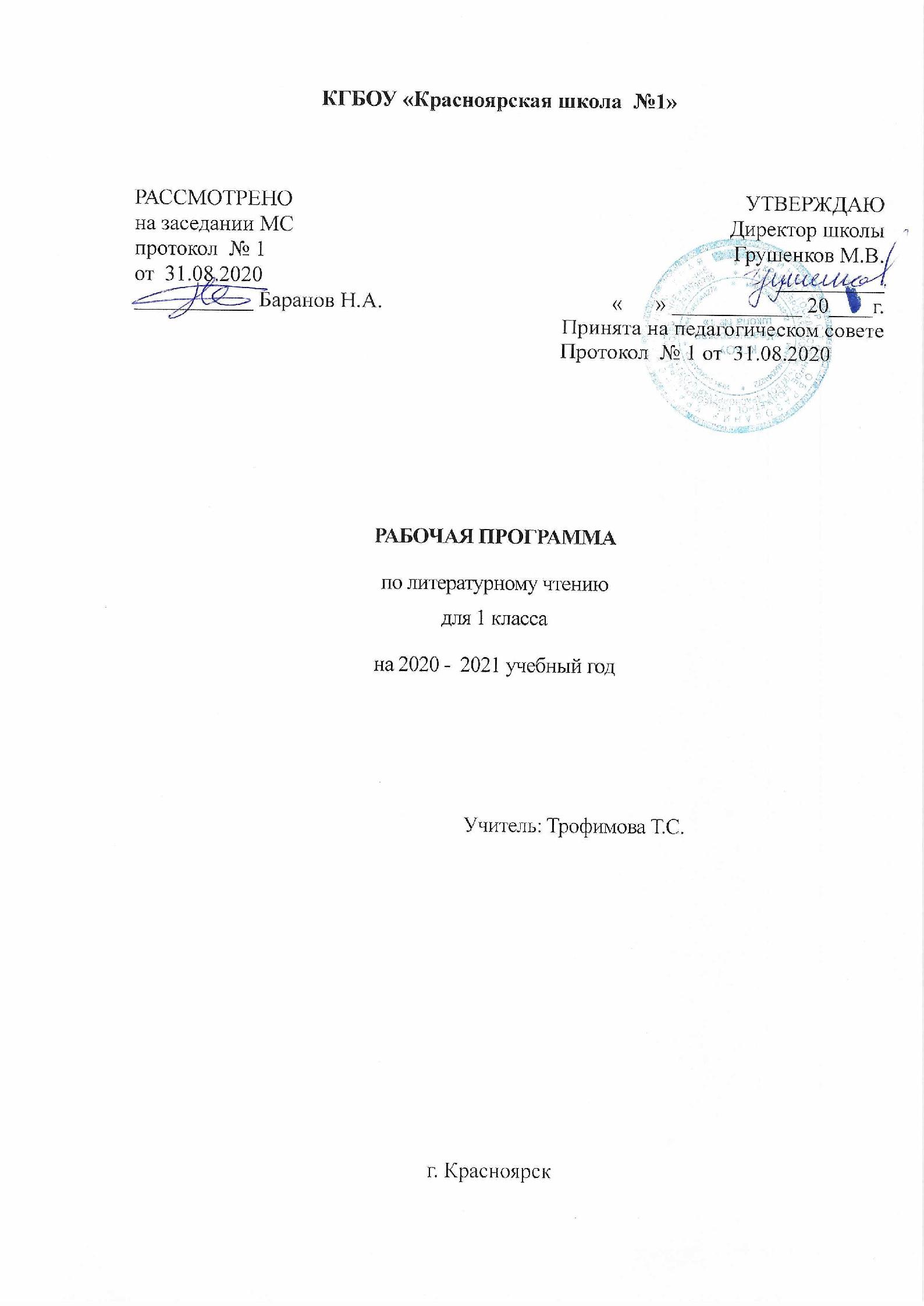 ПОЯСНИТЕЛЬНАЯ ЗАПИСКАРабочая программа курса «Литературное чтение» для общеобразовательных организаций, реализующих адаптированные основные общеобразовательные программы начального общего образования слабовидящих обучающихся  разработана на основе ФГОС НОО обучающихся с ОВЗ, АООП НОО для слабовидящих обучающихся (вариант 4.2), Программа курса содержит индивидуально ориентированные образовательные и коррекционные мероприятия, обеспечивающие удовлетворение особых образовательных потребностей слепых обучающихся, их интеграцию в образовательном учреждении и освоение ими основной образовательной программы  начального  общего образования. Цели образовательно-коррекционной работы владение осознанным, правильным, беглым и выразительным чтением как базовым навыком в системе образования младших слабовидящих школьников; формирование читательского кругозора и приобретение опыта самостоятельной читательской деятельности; совершенствование всех видов речевой деятельности.В процессе реализации данных целей решаются следующие задачи.развитие художественно-творческих и познавательных способностей, эмоциональной отзывчивости при чтении, формирование эстетического отношения к искусству слова; овладение первоначальными навыками работы с учебными и научно-познавательными текстами; формирование навыков чтения (сначала слогового, затем целыми словами, чтения про себя);воспитание позитивного эмоционально-ценностного отношения к русскому языку, чувства сопричастности к сохранению его уникальности и чистоты; пробуждение познавательного интереса к языку, стремления совершенствовать свою речь.воспитание интереса к чтению и книге; обогащение нравственного опыта младших школьников, формирование представлений о добре и зле; развитие нравственных чувств, уважения к культуре народов многонациональной России и других стран; Воспитание у слабовидящих обучающихся таких качеств как целенаправленность, работоспособность, настойчивость, трудолюбие, самостоятельность, бережливость, аккуратность, ответственность за результаты своей деятельности; формирование навыков контроля и самоконтроля, сознательному выполнению санитарно-гигиенических правил; умения планировать работу и доводить начатое дело до конца; развитие зрительного восприятия; формирование навыков зрительного анализа; развитие познавательной деятельности; развитие наглядно-образного и словесно-логического мышления; коррекция нарушений эмоционально-личностной сферы; расширение кругозора; развитие речи (монологической, диалогической и др.). Общая характеристика курсаРабочая  программа содержит все темы, включенные в федеральный компонент содержания образования. Содержание программы носит воспитывающий и развивающий характер. При проведении уроков используются беседы, интегрированные уроки, работа в группах, организационные игры и т.д. Содержание курса «Литературное чтение (обучение грамоте)» позволяет осуществить его связь с другими предметами, изучаемыми в начальной школе: с уроками рисования (различные штриховки, раскрашивания), окружающего мира (расширение знаний об окружающей действительности, природе и обществе), с математикой (развитие логического, образного мышления).Весь процесс обучения грамоте сориентирован на учебник «Русская азбука». Содержание обучения грамоте обеспечивает решение трех основных задач его периодов: добукварного (подготовительного); букварного (основного); послебукварного (заключительного).Первый - подготовительный период - делится на 2 ступени: вводную - безбуквенную и изучение пяти гласных букв и связанных с ними звуков; второй - букварный (основной) период - посвящен изучению первых согласных звуков и их буквенных обозначений, знакомство с буквами ъ, ь; третий - послебукварный период - повторно - обобщающий и закрепляющий все пройденное.Кроме того, данный курс предполагает коррекцию и развитие у слабовидящих обучающихся нарушенных функций, профилактику возникновения вторичных отклонений в развитии, интеграции слабовидящих обучающихся в социальную среду, развитие у них компенсаторных способов деятельности в учебно-познавательном процессе.Место учебного предмета «Литературное чтение» в учебном планеНачальным этапом изучения русского языка и литературного чтения в первом классе является обучение грамоте.  Содержание обучения грамоте представлено соответственно как в курсе русского языка, так и в курсе литературного чтения. Обучение письму идет параллельно с обучением чтению с учетом принципа координации устной и письменной речи. Слабовидящие обучающиеся овладевают начертанием новой буквы, учатся соединять ее с ранее изученными буквами, упражняются в письме буквосочетаний в слогах, словах, предложениях. Наряду с формированием основ элементарного графического навыка и навыка чтения расширяется кругозор слабовидящих детей, развиваются речевые умения, обогащается и активизируется словарь, совершенствуется фонематический слух, осуществляется грамматико-орфографическая пропедевтика.Учебный предмет в соответствии с учебным планом  рассчитан на  132 ч  (4 ч в неделю).Изучение предмета предполагает учет зрительных возможностей слабовидящих обучающихся, коррекцию имеющихся вторичных отклонений в развитии и их профилактику, а также коррекцию процесса интеграции учащихся в социальную среду, развитие у них компенсаторных способов деятельности в учебно-познавательном процессе.Результаты изучения курса «Литературное чтение» обеспечивает достижение определенных личностных, метапредметных и предметных результатов. Личностными результатами изучения предмета являются следующие: осознание значимости чтения для своего дальнейшего развития и успешного обучения;потребность в систематическом чтении как средстве познания мира и самого себя;понимание необходимости знакомства с культурно - историческим наследием России, общечеловеческими ценностями;воспринимать литературное произведения как особого вида искусства;полноценное восприятие  художественной литературы;эмоциональная отзывчивость на прочитанное;способность высказывать свою точку зрения, уважать мнение собеседника.Метапредметными результатами изучения курса является  формирование универсальных учебных действий (УУД). Регулятивные УУД: определять и формулировать цель деятельности на уроке с помощью учителя и самостоятельно; проговаривать последовательность действий на уроке; учиться высказывать своё предположение (версию) на основе работы с материалом учебника; учиться работать по предложенному учителем плану. Познавательные УУД: ориентироваться в учебнике; находить ответы на вопросы в тексте, иллюстрациях; делать выводы в результате совместной работы класса и учителя; преобразовывать информацию из одной формы в другую. Коммуникативные УУД: оформлять свои мысли в устной и письменной форме); слушать и понимать речь других; выбирать адекватные языковые средства для успешного решения коммуникативных задач (диалог, устные монологические высказывания) с учетом особенностей разных видов речи и ситуаций общения; стремление к более точному выражению собственного мнения и позиции; умение задавать вопросы; договариваться с одноклассниками совместно с учителем о правилах поведения и общения и следовать им; учиться работать в паре, группе; выполнять различные роли (лидера, исполнителя). Предметными результатами изучения курса является сформированность следующих умений: формирование необходимого уровня читательской компетенции;овладение техникой чтения, приёмами понимания прочитанного и прослушанного произведения, элементарными приёмами интерпретации, анализа и преобразования художественных, научно-популярных текстов;умение самостоятельно выбирать интересующую литературу;умение пользоваться словарями и справочниками;осознание себя как грамотного читателя, способного к творческой деятельности;умение составлять несложные монологические высказывания о произведениях (героях, событиях), устно предавать содержание текста по плану, составлять небольшие тексты повествовательного характера с элементами рассуждения и описания;умение декламировать стихотворные произведения, выступать пред знакомой аудиторией с небольшими сообщениями.Основной формой обучения является урок. На уроках предусматривается использование различных наглядных средств обучения (схемы слогов, предложений, касса букв, как для фронтальной, так и для индивидуальной работы.)Распределение времени на прохождение программного материала дается ориентировочно.Ведущей формой организации является фронтальное занятие, но большое внимание уделяется групповой и индивидуальной работе.Занятия проводятся с учётом имеющихся у слабовидящих детей навыков познавательной деятельности и степени готовности к работе в коллективе. Кроме этого в обучении должны учитываться рекомендации врача-офтальмолога, наличие и характер сопутствующих заболеваний, состояние слуха, опорно-двигательного аппарата, эмоционально-волевой сферы.   Виды речевой деятельности:Аудирование (слушание). Осознание цели и ситуации устного общения. Адекватное восприятие звучащей речи  (высказывание собеседника, чтение различных текстов).Говорение. Выбор языковых средств, в соответствии с целями и условиями общения для эффективного решения коммуникативной задачи. Практическое овладение диалогической формой речи. Овладение умениями начать, поддержать, закончить разговор, привлечь внимание и т. п. Практическое овладение устными монологическими высказываниями в соответствии  с учебной задачей (описание, повествование, рассуждение). Овладение нормами речевого этикета в ситуациях учебного и бытового общения (приветствие, прощание, извинение, благодарность, обращение с просьбой). Соблюдение орфоэпических норм и правильной интонации. Чтение. Понимание учебного текста. Выборочное чтение с целью нахождения необходимого материала. Нахождение информации, заданной в тексте, в явном виде. Формулирование простых выводов на основе информации, содержащейся в тексте. Интерпретация и обобщение содержащейся в тексте информации. Анализ и оценка содержания, языковых особенностей и структуры текста.Развитие речиПонимание прочитанного текста при самостоятельном чтении вслух и при его прослушивании.Составление рассказов по серии сюжетных картинок. Сочинение небольших рассказов повествовательного характера (по материалам собственных игр, занятий, наблюдений). Восстановление деформированного текста повествовательного характера.ОСНОВНОЕ СОДЕРЖАНИЕ УЧЕБНОГО ПРЕДМЕТАПодготовительный  период.Речь устная и письменная. Общее представление о языке.Предложение и слово. Членение речи на предложения, предложения на слова, слова на слоги с использованием графических схем.Слог. Ударение. Деление слов на слоги; ударение в словах (выделение голосом), определение количества слогов в слове.Звуки и буквы. Представление о звуке, различение на слух при  произношении гласных и согласных (твердых и мягких, глухих  звонких) звуков: отсутствие или наличие преграды в полости рта, наличие или отсутствие голоса, слогообразующая роль гласных.  Гласные и согласные звуки, слого - звуковой анализ слов (установление количества звуков в слове, их характера, последовательности), выделение ударных слогов, соотнесение слышимого и произносимого слова  со схемой - моделью, отражающей его слого - звуковую  структуру.Самостоятельный подбор слов с заданным звуком. Знакомство  с буквами пяти гласных звуков а, о, и, ы, у, узнавание букв по их характерным признакам, правильное соотнесение звуков и букв.Букварный (основной) периодОбучение чтению. Согласные и гласные звуки и буквы, ознакомление со способами обозначения твердости и мягкости согласных. Составление из букв и слогов разрезной азбуки или печатание слов (после предварительного звуко-слогового анализа, а затем и без него), их чтение. Постепенное обучение осознанному, правильному и плавному слоговому чтению вслух отдельных слов, коротких предложений  небольших текстов, доступных детям по содержанию. Знакомство с правилами гигиены чтения.  Умение читать отдельные слова орфографически, т.е. так, как они пишутся, и как они произносятся, орфоэпически.Развитие устной речи. Звуковая культура. Развитие у детей внимания к звуковой стороне слышимой речи, слуховой памяти и речевого аппарата. Совершенствование общих речевых навыков, обучение неторопливому темпу  ритму речи, правильному речевому дыханию, умеренной громкости и правильному  интонированию.Совершенствование произношения слов (в соответствии с нормами орфоэпии, с соблюдением ударения). Правильное произнесение всех звуков родного языка, верное употребление сходных звуков (изолированное произнесение в словах, фразах, скороговорках).Работа над словом. Уточнение, обогащение и активизация словаря детей. Правильное употребление слов - названия предметов, признаков, действий - и объяснение их значения. Объединение и различие по признакам предметов. Проведение логических упражнений. Умение быстро находить нужное слово. Воспитание чуткости к смысловым оттенкам слов, омонимы, подбор синонимов. Обучение пониманию образных выражений в художественном тексте.Выработка умений пользоваться словом в правильной грамматической форме, борьба с засорением речи нелитературными словами. Работа над предложением и связной устной речью. Совершенствование речевых умений. Обдумывание предстоящего ответа на вопросы учителя, точное его формулирование, использование предложений различного типа. Пересказ знакомой сказки, небольшого рассказа без пропусков, повторений и перестановок (по вопросам учителя).Составление по картинке или серии картинок текста, объединенных общей темой.Ответы на вопросы по прочитанным предложениям и текстам. Рисование с помощью учителя словесной картинки. Развернутое объяснение загадок, заучивание наизусть стихотворений, потешек, песенок, считалок. Развитие грамматически правильной речи детей, ее точности, полноты, эмоциональности, последовательности и содержательности при изложении собственных рассказов и при пересказе текста. Воспитание внимательного, доброжелательного отношения к ответам и рассказам других детей.КАЛЕНДАРНО-ТЕМАТИЧЕСКОЕ ПЛАНИРОВАНИЕКоличество часов: 132 ч;  в неделю 4 чРЕКОМЕНДАЦИИ ПО УЧЕБНО-МЕТОДИЧЕСКОМУ И МАТЕРИАЛЬНО-ТЕХНИЧЕСКОМУ ОБЕСПЕЧЕНИЮ Требованиях к организации учебного процессаПри организации учебного процесса необходимо учитывать гигиенические требования. Из-за быстрой утомляемости зрения возникает особая необходимость в уменьшении зрительной нагрузки. В целях охраны зрения детей и обеспечения работоспособности необходимо:рассаживать учащихся с учётом особенностей зрительных возможностей;непрерывная продолжительность чтения не должна превышать 10 минут; использовать тетради в широкую линейку;выполнять записи без наклона ручкой с черной пастой;при изготовлении печатных пособий использовать полужирный шрифт Arial не менее 14, печать через 1,5 интервала;чередование зрительной, слуховой и тактильной нагрузки; фронтальной и индивидуальной формы работы; теоретической и практической работы; достаточное разнообразие соответствующих карточек, наглядности и пособий.проводить физкультминутки;использовать индивидуальные средства коррекции;использовать подставку;использование ТСО не более 15 минут;изображение на экране должно быть качественными, ярким и контрастным;расстояние от центра экрана до пола должно составлять 1,0–1,5 м;не допускать выключение и включение общего освещения во время просмотра видеофрагментов и просмотр в полной темноте; в солнечные дни использовать жалюзи;осуществлять контроль за правильной позой учащихся во время занятий.При работе с иллюстрациями, макетами и натуральными объектами следует:материал должен быть крупным, четким, контурированным (предмет на картинке должен быть обведён чёрным контуром, ширина которого не более 5 мм)содержать небольшое количество деталей;сопровождать осмотр объектов словесным описанием, помогая подетально формировать учащимся целостный образ;изображения должны быть не крупнее ладони;на контрастном фоне: черно-желтый, сине-желтый, черно-белый, зеленый.Дидактические пособия и учебное оборудование: подставка для учебника;дополнительные источники освещения (по необходимости);тифлосредства для слабовидящих (мультимедийная доска, увеличивающие устройства различной модификации)фланелеграф;дидактический материал для фронтальной работы (схемы слогов, предложений и т.д.);касса букв для фронтальной и индивидуальной работы;указки для чтения;контрастный фон для рассматривания рисунков;ТСО;карточки по обучению грамотеэлектронное приложение к «Азбуке»;комплект портретов писателей.Перечень учебно-методического обеспеченияГорецкий В.Г., Кирюшкин В. А. и др. Русская Азбука. 1 класс. - М. : Просвещение (версия для слабовидящих обучающихся)Крылова О.Н. Карточки по обучению грамоте.Горецкий В.Г., Белянкова Н.М. Обучение грамоте: методическое пособие с поурочными разработками. -  М.: Просвещение, 2004.Электронное приложение к «Азбуке».Содержание и организация образования слабовидящих в свете ФГОС начального общего образования для обучающихся с ОВЗ /сост. Г.В. Никулина, Е.В. Замашнюк, А.В. Потемкина, Л.В. Фомичева. – М: Граница, 2015.ПЛАНИРУЕМЫЕ РЕЗУЛЬТАТЫ ИЗУЧЕНИЯ УЧЕБНОГО ПРЕДМЕТАПо учебному предмету «Литературное чтение» к концу учебного года слабовидящий первоклассник должен научиться следующему.Развитие речи	Обучающийся научится:первичному умению оценивать правильность (уместность) выбора языковых и неязыковых средств устного общения на уроке, в школе, в быту, со знакомыми и незнакомыми, с людьми разного возраста;соблюдать в повседневной жизни нормы речевого этикета;слушать вопрос, понимать его, отвечать на поставленный вопрос;пересказывать сюжет известной сказки по рисунку;составлять текст из набора предложений;выбирать заголовок текста из ряда данных и самостоятельно озаглавливать текст;различать устную и письменную речь; различать диалогическую речь; отличать текст от набора не связанных друг с другом предложений;соотносить заголовок и содержание текста;составлять текст по рисунку и опорным словам (после анализа содержания рисунка); составлять небольшие монологические высказывания по результатам наблюдений за фактами и явлениями языка. Система языкаФонетика, орфоэпия, графикаОбучающийся научится:различать звуки речи; понимать различие между звуками и буквами;устанавливать последовательность звуков в слове и их число;различать гласные и согласные звуки, определять их в слове и правильно произносить; определять качественную характеристику гласного звука в слове: ударный или безударный;различать гласный звук [и] и согласный звук [й];различать согласные звуки: мягкие и твёрдые, глухие и звонкие, определять их в слове и правильно произносить; различать непарные твёрдые согласные [ж], [ш], [ц], непарные мягкие согласные [ч’], [щ’], находить их в слове, правильно произносить;устанавливать соотношение звукового и буквенного состава в словах типа стол, конь, ёлка;различать слово и слог; определять количество слогов в слове, делить слова на слоги; правильно называть буквы в алфавитном порядке;различать звуки речи и буквы, которыми обозначаются звуки на письме;различать буквы, обозначающие гласные звуки, как показатели твёрдости/мягкости согласных звуков;определять функцию буквы «мягкий знак» (ь) как показателя мягкости предшествующего согласного звука.наблюдать над образованием звуков речи;определять функцию букв е, ё, ю, я в слове;обозначать на письме звук [й’];располагать заданные слова в алфавитном порядке;устанавливать соотношение звукового и буквенного состава в словах типа коньки, утюг, яма, ель;находить случаи расхождения звукового и буквенного состава слов при орфоэпическом проговаривании (вода, стриж, день, жить и др.);произносить звуки и сочетания звуков в соответствии с нормами литературного языка (круг слов определён «Орфоэпическим словарём» в учебнике).ЛексикаОбучающийся научится:различать слово и предложение, слово и слог, слово и набор буквосочетаний (книга — агник);различать предмет (признак, действие) и слово, называющее этот предмет;определять количество слов в предложении, вычленять слова из предложения; классифицировать и объединять некоторые слова по значению (люди, животные, растения, инструменты и др.);определять группу «вежливых» слов (слова-прощания, слова-приветствия, слова-извинения, слова-благодарения);осознавать слово как единство звучания и значения;на практическом уровне различать многозначные слова (простые случаи), слова, близкие и противоположные по значению;подбирать слова, близкие и противоположные по значению при решении учебных задач;на практическом уровне различать слова-названия предметов, названия признаков предметов, названия действий предметов.№ п/пТема урока.Основное содержаниеКол-во часовДобукварный период (26 ч)Добукварный период (26 ч)Добукварный период (26 ч)1«Азбука» - первая учебная книга.123Здравствуй, школа! Письменная и устная речь. Предложение.24Кто любит трудиться, тому без дела не сидится. Предложение и слово.15-6Люби всё живое. Слово и слог.27-8Не нужен и клад, когда в семье лад. Слог. Ударение.29-10Согласие крепче каменных схем. Звуки в окружающем мире и речи.211-12Край родной, навек любимый. Гласные и согласные звуки.213-14Век живи, век учись. Как образуется слог?215-16Повторение – мать учения.217-18Азбука - к мудрости ступенька. Звук [а]. Буквы А, а; их функции.219-20Кто скоро помог, тот дважды помог. Звук [о]. Буквы О, о. Их функция в слоге-слиянии.221-22Нет друга - ищи, а нашёл – береги. Звук [и]. Буквы И, и; их функция в слоге – слиянии.223-24Не стыдно не знать, стыдно не учиться. Звук [ы]. Буква ы. Её функция в слоге-слиянии.225-26Ученье – путь к уменью. Звук [у]. Буквы У, у; их функция в слоге – слиянии.2Букварный период (88 ч)Букварный период (88 ч)Букварный период (88 ч)27-28Труд кормит, а лень портит. Звук [н], [н'],  Буквы Н, н.229-30 Старый друг лучше новых двух. Звук [с], [с'],   Буквы С, с.231-32Каков мастер, такова и работа. Звук [к], [к'],   Буквы К, к.233-34А. С. Пушкин Сказки. Звук [т], [т'].  235-36Звук [т], [т']. Буквы Т, т.237-38К. И. Чуковский. Сказки. Звуки  [л], [л'],   Буквы Л, л. 239-40А. С. Пушкин . сказка о рыбаке и рыбке. Согласные звуки[ р], [р'],   Буквы Р, р. 241-42Век живи, век учись. Согласные звуки[ в], [в'],   Буквы В, в.243-44Русская народная сказка. Звуки [ й'э], ['э]. Буквы Е, е.  245-46Красуйся, град Петров! Звуки  [п], [п'],   Буквы П, п.247-48Москва – столица России. Согласные звуки [м], [м'],   Буквы М, м.249-50Закрепление сведений о букве М. Обобщение изученного о буквах и звуках.251-52О братьях наших меньших. Согласные звуки [з], [з'],   Буквы З, з. 253-54Закрепление умения чтения предложений с буквами З, з.255-56А. С. Пушкин. Сказка о царе Салтане… Звуки [б], [б']. Буквы Б, б.    257-58Закрепление знаний о буквах Б, б. Сопоставление букв Б – П.259-60Терпение и труд всё перетрут. Звуки [ д], [д']. Буквы Д,д.261-62Буквы Д,д (закрепление). Сопоставление букв д – т в слогах и словах.263-64Россия – Родина моя. Звуки [ й'а], ['а]. Буквы Я, я. Двойная роль букв Я,я.265-66Сад, садовые растения. Чтение текстов с буквой Я.267-68Не делай другим того, чего себе не пожелаешь. Звуки [ г], [г']. Буквы Г,г.269-70Закрепление знаний о буквах Г,г. Смысловая связь в предложении.271-72Делу время, а потехе час. Звук [ч']. Буква Ч. Правописание сочетаний ча – чу.273-74Буква Ч (закрепление). 275-76Красна птица опереньем, а человек уменьем. Буква Ь как показатель мягкости согласных звуков. 277-78Мало уметь читать, надо уметь думать. Звук [ш]. Буквы Ш,ш.279-80Буква Ш (закрепление)281-82Где дружбой  дорожат, там враги дрожат. Звук [ж]. Буквы Ж,ж.283-84Буквы Ж,ж, сочетания ЖИ-ШИ (закрепление)285-86Люби всё живое. Звуки [ й'о], ['о]. Буквы Ё, ё. 287-88Жить – Родине служить. Звук    [ й']. Буква й.289-90Без труда хлеб не родится никогда. Звуки [х], [х']. Буквы Х,х.Чтение текстов о животных.291-92Закрепление знаний о буквах Х,х.Чтение текстов морально-этического характера.293-94С. Я. Маршак «Сказка  о глупом мышонке» Звуки [ й'у], ['у]. Буквы Ю, ю.  295-95Буквы Ю,ю. Закрепление. 297-98Делу время, потехе час. Звук    [ц]. Буква Ц,ц.299-100Звук [ц]. Буква Ц,ц. Закрепление.2101-102Как человек научился летать. Звук [э]. Буква Э,э.2103-104Гласный звук [э]. Буква Э,э. Закрепление.2105-106Русская народная сказка «По щучьему велению». Звук [щ']. Буквы Щ,щ.2107-108Звук [щ']. Буквы Щ,щ. Закрепление.2109-110Играют волны, ветер свищет… Звуки [ ф], [ф']. Буквы Ф, ф.2110-112Бог не в силе, а в правде. Буквы ь и ъ.2113Доброе дело – великое счастье. Отработка техники чтения.1114Русский алфавит. Повторение.1Послебукварный период (28 ч)Послебукварный период (28 ч)Послебукварный период (28 ч)115-116В. Д. Берестов «Читалочка». Е. И. Чарушин «Как мальчик Женя научился говорить букву «р». Повторение изученного в букварный период.2117«Наше Отечество» К. Д. Ушинского1118Чтение и анализ статьи В. Н. Крупина «Первоучители словенские»1119«Первый букварь» В. Н. Крупинина1120А. С. Пушкин . Отрывок из «Сказки о мёртвой царевне…»1121Л. Н. Толстой.  Рассказы для детей.1122Рассказы К. Д. Ушинского «Худо тому, кто добра не делает никому», «Вместе тесно, а врозь скучно».1123- 124Сказка К. И. Чуковского «Телефон»2125К. И. Чуковский «Путаница».1126В. В. Бианки «Первая охота»1127С. Я. Маршак «Угомон», «Дважды два».1128М. М. Пришвин «Предмайское утро», «Глоток молока».1129А. Л. Барто «Помощница», «Зайка».1130А. Л. Барто «Игра в слова».1131С. В. Михалков «Котята». Б. В. Заходер «Два и три». В. Д. Берестов «Пёсья песня», «Прощание с другом».1132Презентация проекта «Живая Азбука». Конкурс чтецов.1